.Out – Out – In – In x 2Walk forward – Hips movingShuffle back x 2 - Vine right - touchVine ¼ turn left – touch – walk forward touch x 2Contact: Submitted By – Agnethe Hansen - agnethe58hansen@hotmail.comAB Moves Like Jagger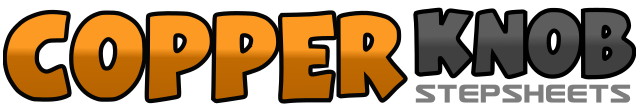 .......Count:32Wall:4Level:Absolute Beginner.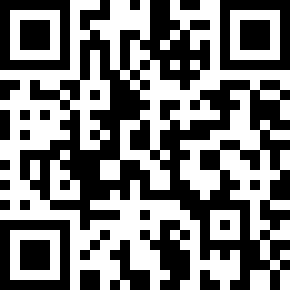 Choreographer:Helena-Marie Christiansen (SWE) - October 2015Helena-Marie Christiansen (SWE) - October 2015Helena-Marie Christiansen (SWE) - October 2015Helena-Marie Christiansen (SWE) - October 2015Helena-Marie Christiansen (SWE) - October 2015.Music:Moves Like Jagger (feat. Christina Aguilera) - Maroon 5Moves Like Jagger (feat. Christina Aguilera) - Maroon 5Moves Like Jagger (feat. Christina Aguilera) - Maroon 5Moves Like Jagger (feat. Christina Aguilera) - Maroon 5Moves Like Jagger (feat. Christina Aguilera) - Maroon 5........1 – 2Step forward on right heel, slightly to right side. Step forward on left heel, slightly to left side3 – 4Step back in place on right, step back in place on left5 – 6Step forward on right heel, slightly to right side. Step forward on left heel, slightly to left side7 – 8Step back in place on right, step back in place on left1 – 2Step forward on right foot, step forward on left foot,3 – 4Step forward on right foot, step left foot beside right taking weight,5 – 6Push hip to the right side, weight on right. Push hip to left side, weight on left.7 – 8Push hip to the right side, weight on right. Push hip to left side, weight on left.1 & 2Step right foot back, Step left foot next to right, Step right foot back,3 & 4Step left foot back, Step right foot next to left, Step left foot back,5 – 6Step right foot right, step left foot behind right,7 – 8step right foot right and touch left toe beside right.1 – 2Step left foot left, step right foot behind left.3 – 4Turn ¼ stepping left and touch right toe beside left.5 – 6Step slightly diagonal forward on right foot and touch left toe beside right.7 – 8Step slightly diagonal forward on left foot and touch right toe beside left.